7th Grade Health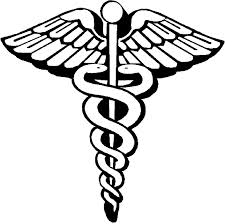 Grading PolicyMiss TerwilligerBe prepared! When the bell rings, you are to be seated with a writing utensil and your folder ready.Be on time for class. Work missed because of absences must be done in a timely manner.Students are responsible to monitor their grade on Power School. Assignments must be turned in on time. Late assignments will result in points being deducted or a zero. Disruptions in class will result in warnings, teacher-student conferences, phone calls home, removal from class, detention and or office referrals. Refer to the handbook for further explanation.No hats or cell phones in class.Grades are based on attendance/participation, completing homework/in-class assignments, tests, projects and presentations. Grades are based on a points system and assignments will have a point value.Cheating will result in a zero and a discipline referral.*By signing below, you are stating that you understand the rules and expectations listed above. *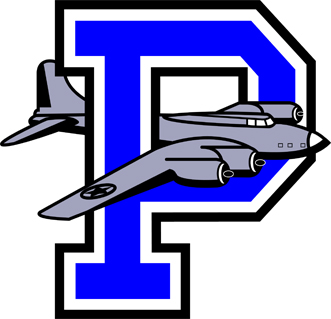 ___________________________         (Student signature)	___________________________      (Print)Course Syllabus: 7th Grade	Welcome to 7th grade health! I look forward to working with everyone and moving forward towards your graduation.  During health we will work hard and have fun learning about different types of relationships, values,  drugs, alcohol and tobacco, and mental/emotional health. While we are covering these topics we will utilize a number of different instructional strategies that are dependent upon your cooperation and overall effort during and outside of class.  Certain activities in class will focus on your ability to think outside the box, seek answers, and develop rationale.  I am firm believer in RESPECT.  There is a distinct difference in respect and courtesy. Courtesy is given; but respect is earned.   I will work to earn your respect, as I hope you will work hard to earn mine.  During 7h grade health, I expect everyone to show courtesy and appropriate manners during class.  Regulation handbook procedures will be enforced during class, so consult the handbook for any questions.During health you will be assessed on a variety of different learning domains.  The assessments will be broken down into categories:Worksheets, homework, in class assignments.Quizzes, group work Unit testsProjectsIf you are absent for any reason it is your responsibility to make up the work.  Late work or failure to complete assignments on time will result in lowering of your grade.  Effort will always be rewarded in class, and if you need my help I will be glad to work with you.  	Health is a very important aspect of your education, and many of us in the class have some connection to health problems.  The topics covered in class will be broken down as follows:Total HealthHealth TriangleValuesHealth & WellnessHealthy/Unhealthy RelationshipsDrugs, Alcohol and TobaccoStress managementEmotional disordersMental and Emotional Health Communicable DiseasesResponsible Decision MakingGoal SettingResolving ConflictsViolenceBullying